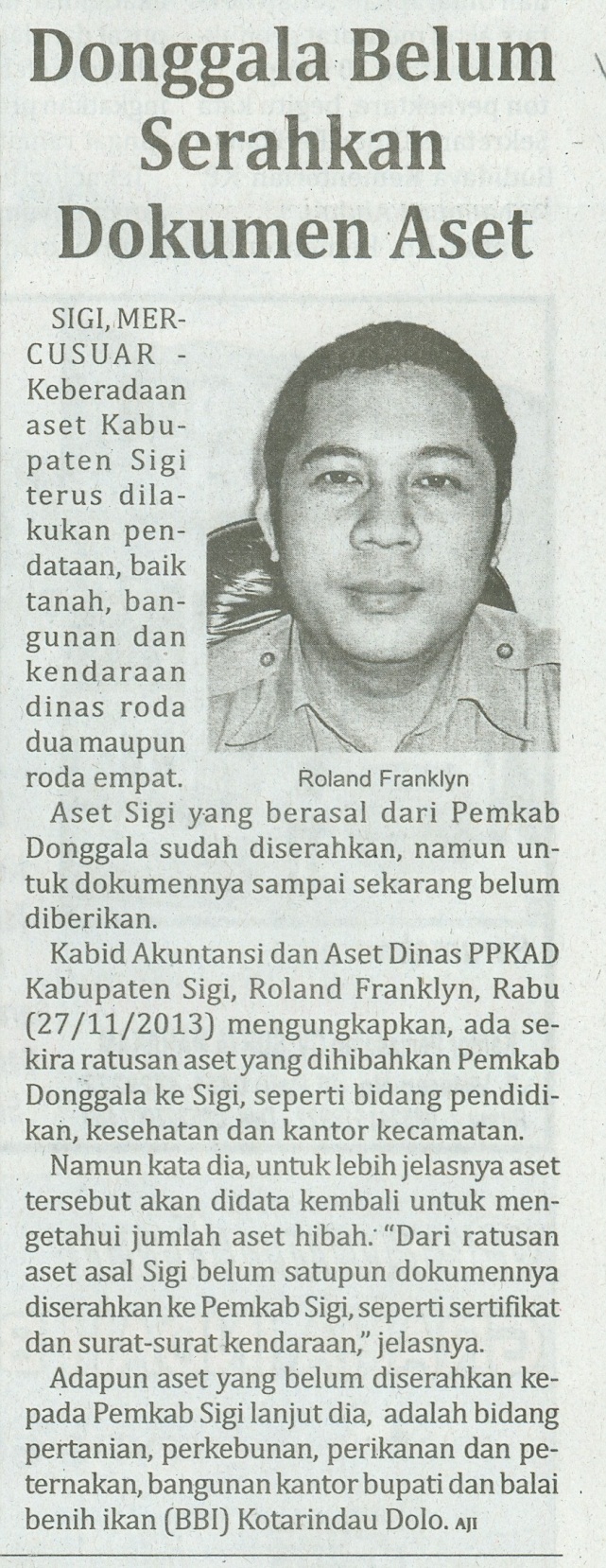 Harian    	:MercusuarKasubaudSulteng IHari, tanggal:Kamis, 28 November 2013KasubaudSulteng IKeterangan:Hal. 14 Kolom 14KasubaudSulteng IEntitas:Kabupaten SigiKasubaudSulteng I